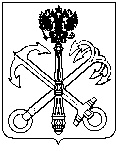 МЕСТНАЯ  АДМИНИСТРАЦИЯвнутригородского муниципального образования города федерального значения Санкт-Петербурга муниципальный округКОМЕНДАНТСКИЙ  АЭРОДРОМПОСТАНОВЛЕНИЕ26.07.2022 года                            Санкт-Петербург                                   №326Об утверждении порядка составления и ведения сводной бюджетной росписи и бюджетных росписей главных распорядителей средств местного бюджета внутригородского муниципального образования горда федерального значения Санкт-Петербурга муниципальный округ Комендантский аэродромВ соответствии со статьями 217 и 219.1 Бюджетного кодекса Российской Федерации, Положением о бюджетном процессе во внутригородском муниципальном образовании города федерального значения Санкт-Петербурга муниципальный округ Комендантский аэродромПОСТАНОВЛЯЮ:Отменить действие постановления МА МО КА от 20.03.2020г. №164 «Об утверждении порядка составления и ведения составления и ведения сводной бюджетной росписи и бюджетных росписей главных распорядителей средств бюджета внутригородского Муниципального образования Санкт-Петербурга Муниципальный округ Комендантский аэродром» с 1 января 2023г.Отменить действие постановления от 30.12.2020г. №534 «О внесении изменений в постановление МА МО КА от 20.03.2020г. №164 «Об утверждении порядка составления и ведения сводной бюджетной росписи и бюджетных росписей главных распорядителей средств местного бюджета внутригородского Муниципального образования Санкт-Петербурга Муниципальный округ Комендантский аэродром»» с 1 января 2023г.Утвердить порядок составления и ведения составления и ведения сводной бюджетной росписи и бюджетных росписей главных распорядителей средств бюджета внутригородского муниципального образования города федерального значения Санкт-Петербурга муниципальный округ Комендантский аэродром, в соответствии с Приложением № 1 к настоящему постановлениюКонтроль за исполнением настоящего постановления оставляю за собой.Постановление вступает в силу начиная с составления и ведения сводной бюджетной росписи и бюджетных росписей главных распорядителей средств бюджета внутригородского муниципального образования города федерального значения Санкт-Петербурга муниципальный округ Комендантский аэродром на 2023 год и плановый период 2024 и 2025 годов.Глава Местной администрацииМО Комендантский аэродром         				        М.Ю.БрызгаловаПриложение № 1 к ПМАот 26.07.2022 года №326Порядок составления и ведения сводной бюджетной росписи и бюджетных росписей главных распорядителей средств местного бюджета внутригородского муниципального образования города федерального значения Санкт-Петербурга муниципальный округ Комендантский аэродромОбщие положенияПорядок составления и ведения бюджетных росписей (далее - Порядок) регламентирует процесс составления сводной бюджетной росписи внутригородского муниципального образования города федерального значения Санкт-Петербурга муниципальный округ Комендантский аэродром (далее - МО Комендантский аэродром) и бюджетных росписей главных распорядителей средств бюджета, а также внесения изменений в них в соответствии с действующим бюджетным законодательством. Основные понятия и термины:Главный распорядитель бюджетных средств МО Комендантский аэродром (далее - главный распорядитель) – орган местного самоуправления (Местная администрация, Муниципальный совет) указанный в ведомственной структуре расходов бюджета МО Комендантский аэродром на текущий финансовый год и плановый период;Финансовый орган – это Местная администрация МО Комендантский аэродром, осуществляющая составление и организацию исполнения местного бюджета МО Комендантский аэродром. Бюджетная роспись - документ, который составляется и ведется главным распорядителем бюджетных средств, в целях исполнения местного бюджета МО Комендантский аэродром по расходам.Сводная бюджетная роспись - документ, который представляет собой свод бюджетных росписей главных распорядителей, составляется и ведется финансовым органом МО Комендантский аэродром, в целях организации исполнения бюджета МО Комендантский аэродром по расходам бюджета и источникам финансирования дефицита бюджета. Бюджетные ассигнования - предельные объемы денежных средств, предусмотренных в соответствующем финансовом году для исполнения бюджетных обязательств.1.3. Сводная бюджетная роспись составляется и ведется планово-экономическим отделом Местной администрации МО Комендантский аэродром (далее – Местная администрация) в целях организации исполнения бюджета МО Комендантский аэродром по расходам бюджета и источникам финансирования дефицита бюджета.1.4. Составление и внесение изменений в сводную бюджетную роспись осуществляется в электронном виде и на бумажном носителе.1.5. Главный распорядитель средств бюджета при подготовке документов для составления и внесения изменений в сводную бюджетную роспись отвечает:за правильность и достоверность представляемых в планово-экономический отдел документов для составления и внесения изменений в сводную бюджетную роспись;за соблюдение действующего законодательства, в том числе недопустимость уменьшения бюджетных ассигнований, предусмотренных на исполнение публичных нормативных обязательств и обслуживание государственного долга для увеличения иных бюджетных ассигнований;за соответствие заключаемых договоров на поставку товаров, выполнение работ, оказание услуг утвержденным бюджетным ассигнованиям;за эффективное использование бюджетных средств;за сокращение и недопущение возникновения кредиторской задолженности и осуществления контроля за целевым использованием средств на погашение кредиторской задолженности.         1.6. Планово- экономический отдел осуществляет контроль за соответствием представленных главным распорядителем средств бюджета документов для составления и внесения изменений в сводную бюджетную роспись требованиям действующего бюджетного законодательства и настоящего Порядка.Порядок составления и утверждения сводной бюджетной росписи2.1. Сводная бюджетная роспись составляется на основе ведомственной структуры расходов бюджета МО Комендантский аэродром на очередной финансовый год и плановый период с детализацией по группам, подгруппам и элементам видов расходов.2.2. В сводную бюджетную роспись включаются бюджетные ассигнования по источникам финансирования дефицита бюджета.2.3. После принятия Муниципальным советом бюджета на очередной финансовый год и плановый период планово-экономический отдел на основе представленных к проекту бюджета расчетов и обоснований формирует распределение ведомственной структуры расходов бюджета и источников финансирования дефицита на очередной финансовый год и плановый период по группам, подгруппам видов расходов. 2.4. Главные распорядители бюджетных средств представляют предложения для составления сводной бюджетной росписи.Сводная бюджетная роспись должна соответствовать в целом утвержденному бюджету МО Комендантский аэродром на очередной финансовый год и плановый период.Сводная бюджетная роспись составляется в течение 5 рабочих дней со дня утверждения бюджета, но не позднее начала финансового года.Сводная бюджетная роспись утверждается распоряжением Местной администрации.Сводная бюджетная роспись составляется по форме, согласно Приложению №1 к настоящему Порядку. Под текущим состоянием сводной бюджетной росписи на отчетную дату понимается сводная бюджетная роспись с внесенными в нее изменениями на отчетную дату.Главные распорядители формируют и представляют в планово-экономический отдел Местной администрации предложения по распределению расходов по подгруппам, элементам видов расходов классификации расходов бюджетов и кодам классификации операций сектора государственного управления внутри конкретной целевой статьи и группы вида расходов.На основе сводной бюджетной росписи, в течение десяти рабочих дней со дня ее утверждения, но не позднее начала финансового года, формируются   Уведомления о лимитах бюджетных обязательств (бюджетных ассигнованиях) расходов (далее – Уведомление) и доводятся до главных распорядителей.При составлении сводной бюджетной росписи в части источников финансирования дефицита местного бюджета планово-экономический отдел формирует распределение бюджетных ассигнований по кодам источников финансирования дефицита местного бюджета, за исключением изменения прочих остатков денежных средств местного бюджета на счетах по учету средств бюджета.При составлении сводной бюджетной росписи планово-экономический отдел проверяет соответствие общего объема расходов за счет межбюджетных трансфертов, предоставленных местному бюджету из бюджета Санкт-Петербурга, соответствующим объемам доходов и изменениям остатков средств бюджета.3. Порядок внесения изменений в сводную бюджетную роспись3.1. В случаях принятия решений Муниципального совета о внесении изменений в решение о бюджете на текущий финансовый год и плановый период, утверждаются соответствующие изменения в сводную бюджетную роспись.3.2. В ходе исполнения бюджета показатели сводной бюджетной росписи могут быть изменены без внесения изменений в Решение о бюджете в соответствии с решениями главы Местной администрации:- в случае перераспределения бюджетных ассигнований, предусмотренных для исполнения публичных нормативных обязательств, - в пределах общего объема указанных ассигнований, утвержденных решением Муниципального совета МО Комендантский аэродром о бюджете на их исполнение в текущем финансовом году, а также с его превышением не более чем на 5 процентов за счет перераспределения средств, зарезервированных в составе утвержденных бюджетных ассигнований;- в случае изменения функций и полномочий главных распорядителей (распорядителей), получателей бюджетных средств, а также в связи с передачей муниципального имущества;- в случае исполнения судебных актов, предусматривающих обращение взыскания на средства бюджетов бюджетной системы Российской Федерации;- в случае использования (перераспределения) средств резервных фондов, а также средств, иным образом зарезервированных в составе утвержденных бюджетных ассигнований, с указанием в решении Муниципального совета МО Комендантский аэродром о бюджете объема и направлений их использования;- в случае перераспределения бюджетных ассигнований, предоставляемых на конкурсной основе;- в случае получения субсидий, субвенций, иных межбюджетных трансфертов и безвозмездных поступлений от физических и юридических лиц, имеющих целевое назначение, сверх объемов, утвержденных решением Муниципального совета МО Комендантский аэродром о бюджете, а также в случае сокращения (возврата при отсутствии потребности) указанных средств;- в случае перераспределения бюджетных ассигнований между текущим финансовым годом и плановым периодом - в пределах предусмотренного решением Муниципального совета МО Комендантский аэродром о бюджете общего объема бюджетных ассигнований главному распорядителю бюджетных средств на оказание муниципальных услуг на соответствующий финансовый год;- в случае увеличения бюджетных ассигнований текущего финансового года на оплату заключенных муниципальных контрактов на поставку товаров, выполнение работ, оказание услуг, подлежавших в соответствии с условиями этих муниципальных контрактов оплате в отчетном финансовом году, в объеме, не превышающем остатка не использованных на начало текущего финансового года бюджетных ассигнований на исполнение указанных муниципальных контрактов в соответствии с требованиями, установленными Бюджетным кодексом Российской Федерации;- на основании обращения главного распорядителя и (или) ответственного исполнителя ведомственных целевых программ и муниципальных программ, обращения по внесению изменений в бюджетные ассигнования рассматриваются планово-экономическим отделом на предмет их соответствия основаниям, указанным в пункте 3.3 настоящего Порядка, в течение 5-х рабочих дней.3.3. Основанием для внесения изменений в сводную бюджетную роспись в пределах полномочий Местной администрации, установленных действующим бюджетным законодательством, являются:федеральные законы, законы Санкт-Петербурга, приказы и распоряжения Министерства финансов Российской Федерации, Комитета финансов Санкт-Петербурга;закон Санкт-Петербурга о бюджете на соответствующий финансовый год и плановый период;уведомления о бюджетных ассигнованиях бюджета Санкт-Петербурга;постановления и распоряжения (проекты постановлений и распоряжений) Местной администрации;обращения главных распорядителей средств местного бюджета о перераспределении бюджетных ассигнований между разделами/ подразделами, целевыми статьями, видами расходов, группами, подгруппами и элементами видов расходов в соответствии с бюджетным законодательством в пределах объема бюджетных ассигнований;уведомления о бюджетных ассигнованиях средств бюджета иного уровня;платежные документы на перечисление средств бюджета иного уровня;служебные записки соответствующих структурных подразделений МО Комендантский аэродром.3.3.1. В случае направления служебной записки, решение о внесении изменений в сводную бюджетную роспись принимается главой Местной администрации в виде разрешительной резолюции на служебной записке, заверенной личной подписью с указанием даты.3.4. Основанием для отказа главному распорядителю средств бюджета вносить изменения в сводную бюджетную роспись являются:перераспределение бюджетных ассигнований, не соответствующее действующему бюджетному законодательству;направление средств на целевые статьи расходов, не предусмотренные утвержденным бюджетом МО Комендантский аэродром (за исключением средств, выделенных из резервного фонда Местной администрации);отсутствие необходимых расчетов, обоснований; несоблюдение сроков представления полного комплекта документов;отсутствие правового акта (проекта правового акта) о внесении соответствующих изменений в ведомственные целевые программы и муниципальные программы МО Комендантский аэродром при изменении бюджетных ассигнований;иные причины в соответствии с действующим законодательством.3.5. Проверка правильности и обоснованности представленных главным распорядителем средств бюджета документов осуществляется по следующим параметрам:соответствие действующему бюджетному законодательству и утвержденному бюджету МО Комендантский аэродром на очередной финансовый год и плановый период;наличие достаточного остатка бюджетных ассигнований с учетом произведенного финансирования расходов и принятых и неисполненных денежных обязательств.3.6 Предельные сроки внесения изменений в сводную бюджетную роспись в текущем финансовом году устанавливаются порядком о завершении операций по исполнению бюджета в текущем финансовом году, утвержденным правовым актом Местной администрации.4. Составление и ведение бюджетных росписей главных распорядителей средств местного бюджета МО Комендантский аэродром.4.1. Бюджетные росписи главных распорядителей (далее – бюджетная роспись) включает бюджетные ассигнования по расходам главного распорядителя в разрезе кодов разделов, подразделов, целевых статей, подгрупп и элементов видов расходов классификации расходов бюджета, в строгом соответствии с детализацией кодов расходов для сводной бюджетной росписи. 4.2. Бюджетные росписи составляются в соответствии с ассигнованиями, утвержденными сводной бюджетной росписью на очередной финансовый год и плановый период, и утвержденными финансовым органом лимитами бюджетных обязательств, по форме согласно Приложению №2 к настоящему Порядку.4.3. Ведение бюджетной росписи осуществляет главный распорядитель посредством внесения изменений в показатели бюджетной росписи.4.4. Бюджетная роспись утверждается руководителем главного распорядителя бюджетных средств не позднее трех рабочих дней со дня получения Уведомления о бюджетных ассигнованиях сводной бюджетной росписи.4.5. Изменения показателей, утвержденных бюджетной росписью по расходам главного распорядителя в соответствии с показателями сводной бюджетной росписи, без внесения соответствующих изменений в сводную бюджетную роспись не допускается.4.6. Предложения по составлению и изменению бюджетной росписи главные распорядители подают в планово-экономический отдел Местной администрации.4.7. Предложения по изменению бюджетных ассигнований в сводную бюджетную роспись формируются главными распорядителями средств бюджета в случаях и в пределах, установленных бюджетным законодательством, и в соответствии с настоящим Порядком.     4.8. При уменьшении бюджетных ассигнований в бюджетной росписи главный распорядитель средств бюджета контролирует достаточность бюджетных ассигнований по принятым и неисполненным бюджетным обязательствам с учетом оплаченных денежных обязательств по соответствующим кодам классификации расходов для предотвращения невозможности исполнения принятых бюджетных обязательств. Приложение №1 к Порядку составления и ведения сводной бюджетной росписи и бюджетных росписей главных распорядителей средств местного бюджета внутригородского муниципального образования города федерального значения Санкт-Петербурга муниципальный округ Комендантский аэродромСВОДНАЯ БЮДЖЕТНАЯ РОСПИСЬВНУТРИГОРОДСКОГО МУНИЦИПАЛЬНОГО ОБРАЗОВАНИЯ ГОРОДА ФЕДЕРАЛЬНОГО ЗНАЧЕНИЯ САНКТ-ПЕТЕРБУРГА МУНИЦИПАЛЬНЫЙ ОКРУГ КОМЕНДАНТСКИЙ АЭРОДРОМ НА                ГОД      И __ПЛАНОВЫЙ ПЕРИОДПриложение №2 к Порядку составления и ведения сводной бюджетной росписи и бюджетных росписей главных распорядителей средств местного бюджета внутригородского муниципального образования города федерального значения Санкт-Петербурга муниципальный округ Комендантский аэродром БЮДЖЕТНАЯ РОСПИСЬНА                ГОД      И       ПЛАНОВЫЙ ПЕРИОДНаименованиеНаименованиеГРБСРаздел. подразделЦелевая статьяВид расходов (группа, подгруппа, элемент)Сумма на Т.Г.Плановый периодПлановый периодНаименованиеНаименованиеГРБСРаздел. подразделЦелевая статьяВид расходов (группа, подгруппа, элемент)Сумма на Т.Г.Т.Г. +1Т.Г. +2ИТОГО РАСХОДОВ:ИТОГО РАСХОДОВ:ИТОГО РАСХОДОВ:ИТОГО РАСХОДОВ:ИТОГО РАСХОДОВ:ИТОГО РАСХОДОВ:ИСТОЧНИКИ ФИНАНСИРОВАНИЯ ДЕФИЦИТА БЮДЖЕТАИСТОЧНИКИ ФИНАНСИРОВАНИЯ ДЕФИЦИТА БЮДЖЕТАИСТОЧНИКИ ФИНАНСИРОВАНИЯ ДЕФИЦИТА БЮДЖЕТАИСТОЧНИКИ ФИНАНСИРОВАНИЯ ДЕФИЦИТА БЮДЖЕТАИСТОЧНИКИ ФИНАНСИРОВАНИЯ ДЕФИЦИТА БЮДЖЕТАИСТОЧНИКИ ФИНАНСИРОВАНИЯ ДЕФИЦИТА БЮДЖЕТАИСТОЧНИКИ ФИНАНСИРОВАНИЯ ДЕФИЦИТА БЮДЖЕТАИСТОЧНИКИ ФИНАНСИРОВАНИЯ ДЕФИЦИТА БЮДЖЕТАИСТОЧНИКИ ФИНАНСИРОВАНИЯ ДЕФИЦИТА БЮДЖЕТАКод классификации источников финансирования дефицита бюджетаНаименованиеНаименованиеНаименованиеНаименованиеНаименованиеСумма на Т.Г.Плановый периодПлановый периодКод классификации источников финансирования дефицита бюджетаНаименованиеНаименованиеНаименованиеНаименованиеНаименованиеСумма на Т.Г.Т.Г. +1Т.Г. +2ИТОГО ИСТОЧНИКОВ ФИНАНСИРОВАНИЯ ДЕФИЦИТА БЮДЖЕТА:ИТОГО ИСТОЧНИКОВ ФИНАНСИРОВАНИЯ ДЕФИЦИТА БЮДЖЕТА:ИТОГО ИСТОЧНИКОВ ФИНАНСИРОВАНИЯ ДЕФИЦИТА БЮДЖЕТА:ИТОГО ИСТОЧНИКОВ ФИНАНСИРОВАНИЯ ДЕФИЦИТА БЮДЖЕТА:ИТОГО ИСТОЧНИКОВ ФИНАНСИРОВАНИЯ ДЕФИЦИТА БЮДЖЕТА:НаименованиеГРБСРаздел. подразделЦелевая статьяВид расходов (группа, подгруппа, элемент)Сумма на Т.Г.Плановый периодПлановый периодНаименованиеГРБСРаздел. подразделЦелевая статьяВид расходов (группа, подгруппа, элемент)Сумма на Т.Г.Т.Г. +1Т.Г. +2ИТОГО РАСХОДОВ:ИТОГО РАСХОДОВ:ИТОГО РАСХОДОВ:ИТОГО РАСХОДОВ:ИТОГО РАСХОДОВ: